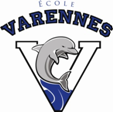 2023-2024GRADE 2 SCHOOL SUPPLY LIST Please bring the following supplies with you to Opening Day Conferences: 1 pair of gymnasium runners - non-marking sole, no platform runners, no skateboarding shoes – Velcro runners are recommended, unless your child can tie their own shoes – These will also be used as indoor shoes 1 École Varennes zippered cloth homework bag or $3.50 if a new one is required. Please label your child’s personal belongings (clothes, bags, shoes, etc.) The following supplies will be bulk-purchased by the school: 1 box of 24 pencil crayons  1 box of 24 wax crayons  1 package of regular washable markers (10 pack) 1 package of thin washable markers (12 pack) 4 HB pencils 2 large white pencil erasers  2 large glue stick 2 duo tangs 6 black whiteboard markers 1 paint brush 1 box of tissues 1 student agenda 1 pencil sharpener1 pair of scissors1 pencil case1 sketch book1 highlighter1 fine tipped permanent markerTotal:  $40.00 Payment can be made online through the parent portal as of September 5th and are due by November 20, 2023.  Cash or cheques are also accepted.Small monetary sums may be collected throughout the year to pay for special projects or outings.  Other supplies may be required. 